Comunicado             Sr (a) Diretor (a)              A Dirigente Regional de Ensino solicita que sejam enviadas as autorizações dos responsáveis pelos alunos com deficiência auditiva/ surdez (modelo em anexo) para que possamos atribuir a função de Professor Interlocutor aos professores cadastrados e classificados.	             As autorizações deverão ser enviadas até o dia 22/01/20, quarta- feira aos cuidados do Prof. Márcio Lopes da Silva no Núcleo Pedagógico em duas vias e por email: marcioeduespecial2010@gmail.com .                                                     São João da Boa Vista, 20 de janeiro de 2020.                                                                Profa. Silvia Helena Dalbon Barbosa                                                                                                    Dirigente Regional de EnsinoAutorizaçãoEu,_______________________________________________________________, inscrito no CPF sob o nº__________________________ e no RG nº _______________________, residente e domiciliado à (Rua ou Avenida) ____________________________________________________, autorizo meu (minha) filho (a), ________________________________________________________, aluno (a) regularmente matriculado (a) e frequente na EE _______________________________________________________, na cidade de _________________________________________-SP a ser acompanhado (a) por um Professor Interlocutor de Surdo. (localidade), (dia) de (mês) de (ano).(assinatura)(nome)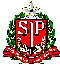 GOVERNO DO ESTADO DE SÃO PAULOSECRETARIA DE ESTADO DA EDUCAÇÃODIRETORIA DE ENSINO - REGIÃO DE SÃO JOÃO DA BOA VISTAGOVERNO DO ESTADO DE SÃO PAULOSECRETARIA DE ESTADO DA EDUCAÇÃO     DIRETORIA DE ENSINO - REGIÃO DE SÃO JOÃO DA BOA VISTA